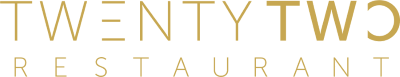 Candle Light DinnerSaubohne trifft Erbsegelbe Rübe | Haselnuss | KresseWg.Burger Grüner Veltliner Alte Reben***Tatar vom Bio RindBelper Knolle | Senfkaviar | KräutermayoWg.Burger Rose***Saisonale SuppeAuszug aus unserem „The Long View“ Menü***Zitronensorbet***Simmentaler RindErdäpfelpüree | Preiselbeere | SpitzmorchelWg.Kerschbaum Blaufränkisch ***KaiserschmarrnTonkabohne | FruchtrösterWg.Feiler Artinger BeerenausleseMenü € 70,00 pro PersonCouvert € 5,50 pro PersonWeinbegleitung € 37,00 pro Person